ShakshukaPoached eggs in a spicy tomato sauce, served with warm breadIngredients:15 olive oil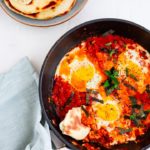 1 garlic clove, minced1/2 onion, minced15 ml tomato paste5 ml harissa paste5 ml ground paprika1 ml ground cumin1 ml sugar3 tomatoes chopped10 ml mint, minced150 ml water2 eggssalt & pepper – to tasteInstructionsCook the olive oil, minced garlic, and onion for 2 minutes in a non-stick frying pan over medium heat. Mix in the paste and spices. Add the tomato, mint, and water and cook for 15 minutes, stirring occasionally.Make three holes into the tomato sauce and place an egg in each one. Lower the temperature so that the eggs just cook, but the sauce doesn't splash. Cook for about 10 minutes or until the eggs have the consistency you desire. Season with salt and pepper. Serve the shakshuka with warm bread and eat it straight out of the pan using the bread and your hands.